ANJALIANJALI.336093@2freemail.com A highly motivated individual who has several years’ experience in the fields of financial management reporting, taxation and cash flow. A well-qualified professional with excellent organization skills and extensive experience in accounting systems. Easy going by nature, and able to get along with work colleagues and managers, currently looking for finance director or consultant position with an ambitious company.	EXPERIENCE    TAX CONSULTANT: KERALA, INDIA        AUG 2014- AUG 2016Prepare, examine and analyse accounting records, financial statement, and other financial reportsDocuments financial transaction by entering account informationPrepare P&L accounts and balance sheetPreparation of sale/purchase invoices and journal voucherPrepare Bank ReconciliationMaintain different types of accounts in ERPRegular review of sales       EXECUTIVE: KARVY STOCK BROKING LTD, KERALA, INDIA (JAN 2014- JULY 2014)Handling depository participant accountsCustomer care relationship executive.Help to dematerialisation, converting physical securities into electronic form. EDUCATIOn    BACHELOR OF COMMERCE (TAXATION LAW AND ACCOUNTS)        Kerala University 2011-14        Higher Secondary Examination (+2) on Commerce        Board of Higher Secondary Examination, Kerala 2009 -11TRAINING	     The professional grooming program in customer Care executive (30 days)        Computer word processing and DTP (Nov 2011-Feb 2012)     Computerized Financial Accounting (manual accounting, tally,) Nov 2013- Apr 2014SKILLS		     Proficient with MS Word, Excel, PowerPoint, DTP and Outlook  			        Experienced Working on Tally 9.0        Strong analytical skills  			        Accuracy and attention to details  			        Adaptability, resilience and ability to work under pressurePERSONAL DATA 		          DOB				: 31/07/1993 			        NATIONALITY			: INDIAN        MARITAL STATU			: SMARRIED 			        PASSPORT NUMBER		: 			        Visa Status			: Sponsor Visa (husband)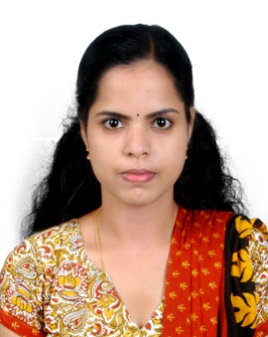 